ИНФОРМАЦИОННОЕ СООБЩЕНИЕ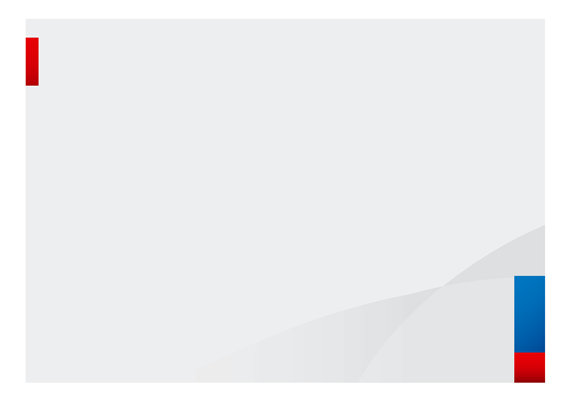 О невозможности применения УСН адвокатами, учредившими адвокатский кабинетМежрайонная ИФНС России №3 по Ханты-Мансийскому автономному округу – Югре сообщает, по вопросу применения упрощенной системы налогообложения (далее – УСН) адвокатами, учредившими адвокатский кабинет.В соответствии с пунктом 1 статьи 34611 Налогового кодекса Российской Федерации (далее - Кодекс) УСН применяется организациями и индивидуальными предпринимателями наряду с иными режимами налогообложения, предусмотренными законодательством Российской Федерации о налогах и сборах.Налогоплательщиками признаются организации и индивидуальные предприниматели, перешедшие на УСН и применяющие ее в порядке, установленном главой 262 Кодекса (пункт 1 статьи 34612 Кодекса).Таким образом, физическое лицо, зарегистрированное в качестве индивидуального предпринимателя и перешедшее в установленном порядке на УСН, вправе применять указанную систему налогообложения при условии соблюдения ограничений, установленных главой 262 Кодекса.Согласно подпункту 10 пункта 3 статьи 346.12 Налогового кодекса Российской Федерации нотариусы, занимающиеся частной практикой, адвокаты, учредившие адвокатские кабинеты, а также иные формы адвокатских образований не вправе применять УСН. 